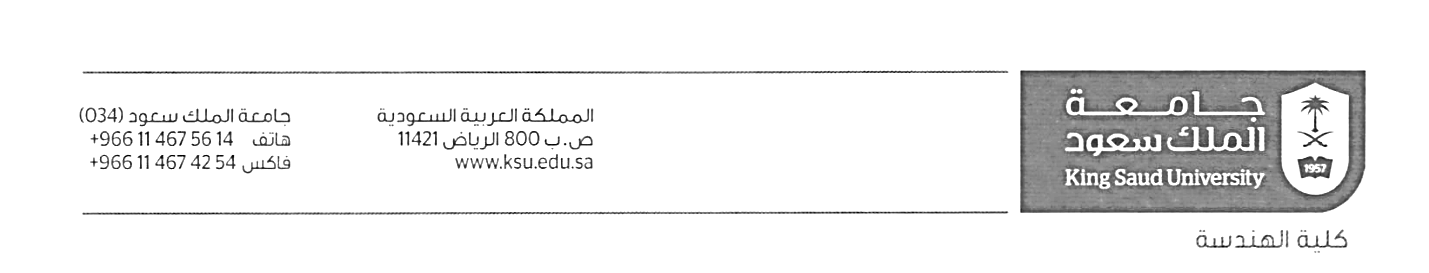 		          								 الــرقــــم : ........................  										التـــاريخ : ........................  رقم الملف: ........................ طلب إجازة عادية/اضطراريةأولا : الطلب المقدم من طالب الإجازة الاسم الرباعي :......................................الوظيفة :........................المرتبة ورقمها :...................أرغب الترخيص لي بإجازة :............................لمدة (..................) اعتبارا من     /        /        14هـوسيكون عنواني أثناء الإجازة هو :................. التوقيع                                :التاريخ :        /      /         14هـ  ثانياً : موافقة الرئيس المباشرلا مانع لدينا من منحه الإجازة المطلوبة إذا كانت مستحقة نظاماً.الوظيفة :............................... الاسم : ...........................................التوقيع :الموظف البديل:                                                 التوقيع /				التاريخ :      /	     /	   14هـثالثاً : موافقة صاحب الصلاحية الوظيفة :....................................الاسم : ...................................التوقيع : التاريخ :      /	     /	   14هـرابعاً : تدقيق شؤون الموظفين         مستحقة نظامًا:........................................................................................الإجازة المطلوبة       غير مستحقة نظامًا:...................................................................................خامساً : القرار ـــ  قرار إداري رقم .........................................................وتاريخ 	   /	/	14هـيمنح الموضح اسمه أعلاه إجازة.....................................لمدة (.....................) يوما اعتبارا من     /	     /     14هـ عن الفترة المستحقة من     /	     /     14هـ إلى     /	     /     14هـ .	يبلغ هذ القرار لـ............................................................................................لإنفاذه	      الموظف 									المدير